UPUTE ZA IZRADBU ZAVRŠNOG RADAZavršni rad je učenikova samostalna stručna obrada izabrane teme. Izradbom i obranom završnog rada učenik:pokazuje stupanj usvojenosti teorijskog i praktičnog znanja i sposobnost služenja stručnom literaturom i elektroničkim izvorima podataka.dokazuje stupanj stečenih kompetencija i ishoda obrazovanja u obrazovnom profilupokazuje se kompetentnost samostalnog istraživanja i stručne obrade izbrane teme na sustavan, smislen i gramatički i pravopisno ispravan načinObranom završnog rada u obliku prezentacije pokazuje se učenikova sposobnostsamostalnog izlaganja, objašnjavanja i prezentiranja rezultata istraživanja u pisanom radu.Učenik izabire temu završnog rada u dogovoru s predmetnim nastavnicima struke, a poštujući rokove iz Pravilnika o izradbi i obrani završnog rada.Nastavnik zajedno s učenikom definira precizan sadržaj i strukturu završnog rada. Tijekom izradbe u vrijeme dogovorenih konzultacija nastavnik stoji na raspolaganju za sveeventualne nejasnoće, sugestije oko pisanja rada i savjete oko dodatnih izvora literature.Nakon što izabere temu završnog rada učenik prikuplja literaturu, udžbenike, članke iz časopisa, informacije s interneta koji obrađuju izabranu tematiku. Proučavanje stručne literature nužan je preduvjet daljnjeg samostalnog rada.Učenik izrađuje rad samostalno s pravom i obvezom redovitih konzultacija s mentorom. Mentor prati rad učenika i pomaže mu savjetima, a može zahtijevati doradu, izmjenu ili dopunu završnog rada. Učenik je dužan postupiti prema uputama i primjedbama mentora.Završni rad se sastoji od slijedećih dijelova:Naslovna stranicaSadržajUvodGlavni dio-razrada temeEdukacija pacijentaZaključakLiteraturaPosljednja stranica rada za upisivanje ocjeneZavršni rad treba spiralno uvezati ukoliko se piše kompjuterski.Naslovna stranica sadrži naziv škole,smjer, temu završnog rada, mentora,učenika, mjesto i školsku godinu. Nikada se ne označava rednim brojem.Sadržaj predstavlja tematski prikaz rada i daje uvid u stranice rada na kojima se nalaze naslovi cjelina, poglavlja, odjeljaka. Sadržaj se stavlja odmah iza naslovnice.Uvod sadrži: - anatomiju i fiziologiju- opis teme ( dijagnoza)Razrada temePotrebno je navesti :anamnezu pacijenta ( inicijali i godište pacijenta )dijagnozaklinička slikapočetni funkcionalni status ( mjerenja koja su napravljena 1. dan kod pacijenta)fizioterapeutski postupci ( objasniti svaku metodu kt. i/ili ft. )završni funkcionalni status ( mjerenja koja su napravljena zadnji dan kod pacijenta)Edukacija pacijntaZaključakTekst završnog rada završava zaključkom u kojem ukratko treba prikazati rezultate i spoznaje do kojih se u radu došlo. Također u zaključku je poželjno iznijeti stav o istraženom problemu. Prikazati eventualnu nepodudarnost teorije i prakse, te istaknuti vlastita mišljenja i prijedloge. Zaključak mora započeti na posebnoj stranici.Popis literature slijedi nakon zaključka, a prije eventualnih priloga ili dodataka. Naslov LITERATURA se piše velikim slovima na vrhu stranice.Izvori se nižu abecednim redom prema prezimenu autora, a ne postoji li autor ili urednik prema prvoj riječi iz naslova. Označavaju se arapskim brojevima. Najprije se navodi prezime autora koje se odvaja zarezom od inicijala imena. Zatim se piše naslov knjige, sjedište izdavačke kuće ili mjesto gdje je knjiga izdana, ime izdavačke kuće,  te godina izdanja.               Članci korišteni u radu navode se ovako: Prezime, inicijal(i) imena autora.                Naslov rada: podnaslov//Naslov časopisa. Oznaka sveska/godišta, broj (godina), str.od-doPrimjeri navođenja literature-Knjige:Prezime, Ime autora. Naslov knjige. Grad: Izdavačka kuća, godina izdanja.primjer:Prlić, Nada. Zdravstvena njega. Zagreb: Školska knjiga, 2002.Članak u časopisu:Prezime, inicijal(i) imena autora. Naslov rada: podnaslov//Naslov časopisa. Oznaka          sveska/godišta, broj (godina), str.od-doprimjer:Gudlin, Hrvoje. Procjena kvalitete motoričkih funkcija kod djece s klasifikacijom spastične cerebralne paralize // Physiotherapia Croatica. vol.17,no.1( 2019.), str. 123-128U izradi svog završnog rada koristit ćete Internet pa je stoga važno naglasiti da se metoda copy-paste s interneta u Word ne smatra izradom završnog rada. Podaci se mogu preuzeti s interneta, ali to ne smije biti copy-paste čitavih stranica.Mrežna stranicaNaslov stranice. Potpuna URL adresa (datum pristupa stranici) primjer:Nacionalni portal za učenje na daljinu Nikola Tesla.                 URL:https://tesla.carnet.hr/(21.srpnja 2019)Digitalni alatiprimjer:Prezi. URL: https:// prezi.com (20.srpnja 2018.)Posljednja stranica rada treba izgledati kao u prilogu br. 3. Na njoj se ostavlja prostor u koji će se upisati datum predaje rada, ocjena izradbe rada, potpis mentora, datum obrane rada i ocjena obrane rada, te završna ocjena koja proizlazi iz aritmetičke sredine ocjena izradbe i obrane rada.Mentor za svakog učenika ispunjava konzultacijski list na kojem se evidentira kada je i koliko puta učenik bio na konzultacijama. Konzultacijski list ostaje kod mentora i nije dio završnog rada.Broj stranica završnog rada 15-20Jedan primjerak završnog rada, pisan na trgovačkom papiru ručno ili spiralno uvezan pisan kompjuterski, treba predati u tajništvo škole na ovjeru i urudžbiranje.Obrana završnog rada:Završni rad brani se pred tročlanim povjerenstvom koji čine razrednik, mentor i profesor strukeObrana rada traje najduže 30 minutaOd učenika se očekuje da samostalno predstavi osnovne teze svoga rada, da pokaže samostalno vladanje obrađenom temom i odgovori na pitanja ispitivačaSamostalno predstavljanje teme rada može se obaviti uz pomoć PowerPoint prezentacije koja mora imati 10-15 slajdovaNakon prezentacije učenik odgovara na pitanja povjerenstvaUčeniku se ocjena ne priopćava odmah, nego tek kada svi učenici završe s obranom radnjiNeka od pravila pisanja u Wordu:Riječi se odvajaju samo jednim razmakomInterpunkcijski znakovi (. , ? ! : ; ) pišu se zajedno s riječju iza koje slijede, nakon toga obavezno jedan razmakNavodnici i zagrade pišu se zajedno s riječju ispred i iza koje se nalazeCrtica se piše zajedno s riječima između kojih stoji ako se radi o složenici (npr. Matematičko-informatički), a odvojeno ako se koristi u neku drugu svrhuRečenicu nikada ne valja započeti brojkomTekst treba pisati u odlomcima (odlomak je dio teksta koji zaključujemo tipkom<Enter> )Početak odlomka mora biti uvučen	tipka: <Tab> Veličina slova i vrsta pisma:Standardna veličina slova za cijeli tekst je 12 (naslovi cjelina 14). Izuzetak je naslovnica gdje je dio pisan fontom 14, a dio fontom 12 (vidi prilog 1)Vrsta pisma treba biti Times New Roman ili Arial. Odabrani font mora se primjenjivati na cijeli tekst završnog rada.Stil fonta (Bold, Italic, Underline) se ne primjenjuje na cijeli tekst već samo na pojedine riječi ili dijelove rečenica koje želimo posebno istaknuti. Ne treba ga koristiti prečesto jer će rad izgledati neuredno.Poravnavanje teksta je obostrano, a prored 1,5 . Postavljanje standardne margine stranicaStandardne margine gore, dolje, lijevo, desno su 2,54cm. Potrebno je postaviti i uveznu marginu slijeva (oko 1cm)File--- Page Setup---kartica Margins---(Top, Bottom, Left, Right) staviti na 2,54cm, a uveznu (Gutter) na 1 cm Slike, crteži, tablice, grafikoniSvakoj slici, crtežu, tablici, grafikonu potrebno je dodati redni broj i naziv. To se piše odmah ispod slike (bez reda razmaka). Po jedan red razmaka stavlja se prije slike i poslije nazivaNpr.	Slika 1. MIŠIĆI NATKOLJENICEUmetanje brojeva stranicaStranice završnog rada trebaju biti pravilno označene. Naslovna stranica ne smije imati oznaku brojaInsert----Page Number---- odabrati gdje na stranici (Position)	lijevo ili desno, sredina------ostaviti prazno Show number on first page Označavanje dijelova završnog radaNajpregledniji način označavanja dijelova rada predstavlja decimalni sustav brojeva. Svaka se cjelina označava arapskim brojem (1., 2.). prva znamenka svakog poglavljapodudara se s brojem glave kojoj poglavlje pripada, a druga znamenka označava redni broj navedenog poglavlja (1.1., 1.2.) isti postupak slijedi za označavanje odjeljka (1.4.1., 1.4.2	)CitiranjeKada citiramo nekog autora, citat je potrebno staviti u navodnike, primjeniti kurziv (stil Italic) te navesti koga smo citirali.Npr.: '' Informacijska znanost je znanost koja se bavi informacijama u najširom smislu.'' 1(1 označava redni broj autora u literaturi)Prilog 1. Naslovna stranica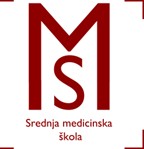 SREDNJA MEDICINSKA ŠKOLAV. JAGIĆA 3A SLAVONSKI BRODSmjer: Fizioterapeutski tehničar/fizioterapeutska tehničarkaZAVRŠNI RADTema:FIZIOTERAPEUTSKI POSTUPCI KOD ....Mentor:	Učenik:Ana Anić, bacc.physioth.	Marko Marković, 4.mSlavonski BrodŠkolska godina 2019./2020.SADRŽAJ.	1UVOD	2Anatomija kuka	2 Kosti............................................................................................................................31.1.2.  Mišići	3Ortopedija	7Artroplastika	7RAZRADA TEME	9Anamneza.	9Dijagnoza.	9Klinička slika.	9Početni funkcionalni status	9Fizioterapeutski postupci nakon ugradnje TEP-kuka	10vježbe disanja i cirkulacije	10vježbe opsega pokreta	....................12           2.5.3.vježbe	....................13Završni funkcionalni status	15EDUKACIJA PACIJENTA	16ZAKLJUČAK.........................................................................................................................................17LITERATURA.......................................................................................................................................18Prilog 3. Posljednja stranica radaDatum predaje rada: 	 Potpis mentora: 	  Ocjena pisanog rada: 		Datum obrane rada: 	 Ocjena obrane rada: 		Konačna ocjena: 	Povjerenstvo:Mentor: 	Profesor struke: 	Razrednik: 	